АДМИНИСТРАЦИЯ СПАССКОГО СЕЛЬСКОГО ПОСЕЛЕНИЯКОТЕЛЬНИЧСКОГО РАЙОНА КИРОВСКОЙ ОБЛАСТИРАСПОРЯЖЕНИЕот 15.09.2023                                                                                                                      №20с. СпасскоеОб увольнении директора МКУК «Центр досуга и библиотечного обслуживания» Спасского сельского поселения Прозоровой Виктории АлексеевныУволить по собственному желанию с 04.10.2023 г. директора МКУК «Центр досуга и библиотечного обслуживания» Спасского сельского поселения Прозорову Викторию Алексеевну согласно п.3 части первой статьи 77 Трудового Кодекса Российской Федерации. Основание личное заявление работника от 01.09.2023 г.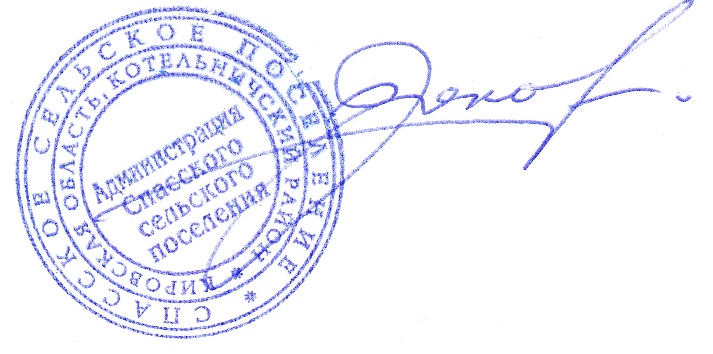 И.о. главы сельского поселения                                                              	Л.Л.Грехов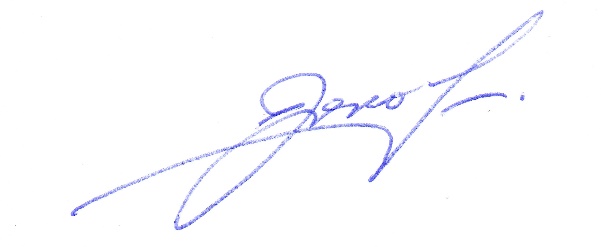 ПОДГОТОВЛЕНО: И.о. главы сельского поселения                                                              	Л.Л.Грехов